Ladies Ancient Order of Hibernians, IncNew York State LAOH Appeals for Aid 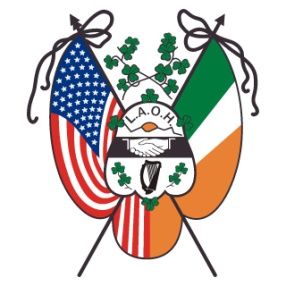 2021 Application for Patricia Doyle Memorial GrantIn a short paragraph (3-5 sentences), state the Mission and Focus of the entity.________________________________________________________________________________________________________________________________________________________________________________________________________________________________________________________________________________________________________________________________________________________________________________________________________________________________________________________________________________________________________________________In a short paragraph (3-5 sentences), describe the entities’ sources of Revenue.________________________________________________________________________________________________________________________________________________________________________________________________________________________________________________________________________________________________________________________________________________________________________________________________________________________________________________________________________________________________________________________In a short paragraph (3-5 sentences) explain how the persons served by the entity will benefit from a One Time Contribution if designated for contributions for the 2019-2021 Term of Office.________________________________________________________________________________________________________________________________________________________________________________________________________________________________________________________________________________________________________________________________________________________________________________________________________________________________________________________________________________________________________________________2021 Application for Patricia Doyle Memorial Grant (continued)Attach copies of the following documents from the entity being considered:___________ Constitution/By Laws		                _______________ Nonprofit Approval___________ 2019 and 2020 Budget		               _______________ Marketing Materials___________ Copy of Licensing Approval	              _______________ Copy of Accreditation___________ other documents that support applicationPlease specify documents provided      _________________________________________________              ______________________________________________________________________   Please specify the dollar amount being requested for consideration by the New York Ladies Ancient Order of Hibernians, Inc.			$_________________  *Provide any other comments in a short paragraph (3-5 sentences) to support your request for your designated entity for consideration by the 2021 New York State LAOH Convention Delegates.  Attach your additional comments to your application._____________________________________________________________________________________________________________________________________________________________________________________________________________________________________________________________________________________________________________________________________________________________________________________________________________________________________________________________________________________________________________________________________________________________	______________________________Signature of Applying Agent				DatePATRICIA DOYLE GRANT ‘APPLICATION’ MUST BE POST-MARKED BY SATURDAY, APRIL 24, 2021.  MAILING ADDRESS IS:  CATHIE NORTON-DOHERTY, 15 LAKE SHORE DRIVE, PATCHOGUE, NY 11772.  E-MAIL IS: CATHIEEDOHERTY@HOTMAIL.COM  TELEPHONE: (631) 905-9388, FOR ANY QUESTIONS.For NYS Missions & Charities Office Use_________________________ Date Application Postmarked_________________________ Date Application Received       Application:	___________ Complete with supporting documents			   ___________ Further information requested        Date: _____________